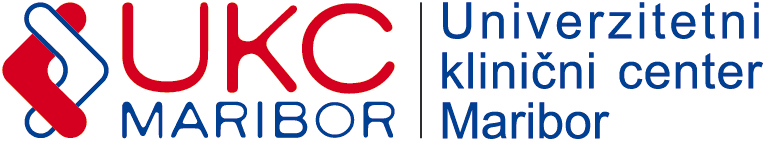 Kadrovsko pravna službaPravni oddelektelefon: 02 321 25 11telefaks: 02 321 26 17Štev.: SZ – 3. izred./16Maribor, 19. 4. 2016Na podlagi določil Statuta Univerzitetnega kliničnega centra MariborS K L I C U J E M3. IZREDNO SEJO SVETA ZAVODA UKC MARIBOR, KI BO V ČETRTEK, 21. 4. 2016,OB 14. URI V VELIKI PREDAVALNICI KLINIKE ZA PEDIATRIJO (pritličje).Predlagam naslednjiDNEVNI REDProblematika znanja slovenskega jezika v UKC MariborProblematika na Kliniki za pediatrijo UKC MariborKadrovska problematika po klinikah in oddelkihInformacije, vprašanja in pobudeProsim, da morebitno zadržanost pravočasno sporočite v Pravni oddelek UKC Maribor, na telefonsko številko 02/321-25-11.	                                                                       Mag. Vlasta Kovačič Mežek, univ. dipl. ekon.					                 predsednica Sveta zavoda UKC Maribor  